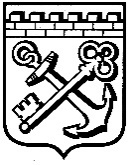 КОМИТЕТ ГРАДОСТРОИТЕЛЬНОЙ ПОЛИТИКИЛЕНИНГРАДСКОЙ ОБЛАСТИПРИКАЗот _______________ № _________Об уточнении Правил землепользования и застройкимуниципального образования Лужское городское поселениеЛужского муниципального района Ленинградской областиВ соответствии со статьей 33 Градостроительного кодекса Российской Федерации, пунктом 1 части 2 статьи 1 областного закона от 7 июля 2014 года
№ 45-оз «О перераспределении полномочий в области градостроительной деятельности между органами государственной власти Ленинградской области и органами местного самоуправления Ленинградской области», пунктом 2.13 Положения о Комитете градостроительной политики Ленинградской области, утвержденного постановлением Правительства Ленинградской области от 9 сентября 2019 года № 421, в связи с установлением зон затопления, подтопления приказываю:1. Уточнить Правила землепользования и застройки муниципального образования Лужское городское поселение Лужского муниципального района Ленинградской области, утвержденные решением совета депутатов Лужского городского поселения Лужского муниципального района Ленинградской области от 20 марта 2013 года № 296 (в редакции приказа комитета по архитектуре и градостроительству Ленинградской области от 15 декабря 2016 года № 66), согласно приложению к настоящему приказу.2. Государственному казенному учреждению «Градостроительное развитие территорий Ленинградской области» направить настоящий приказ (содержащиеся в нем сведения) в Управление Федеральной службы государственной регистрации, кадастра и картографии по Ленинградской области для внесения сведений в Единый государственный реестр недвижимости. 3. Отделу правого, организационного, документационного обеспечения и контроля опубликовать настоящий приказ на официальном сайте Комитета градостроительной политики Ленинградской области.4. Отделу контроля за соблюдением законодательства о градостроительной деятельности осуществить контроль за размещением настоящего приказа (содержащихся в нем сведений) в Федеральной государственной информационной системе территориального планирования.5. Контроль за исполнением настоящего приказа оставляю за собой.Первый заместитель председателя –главный архитектор Ленинградской области				              М.В. Киреев